Государственное бюджетное общеобразовательное учреждение 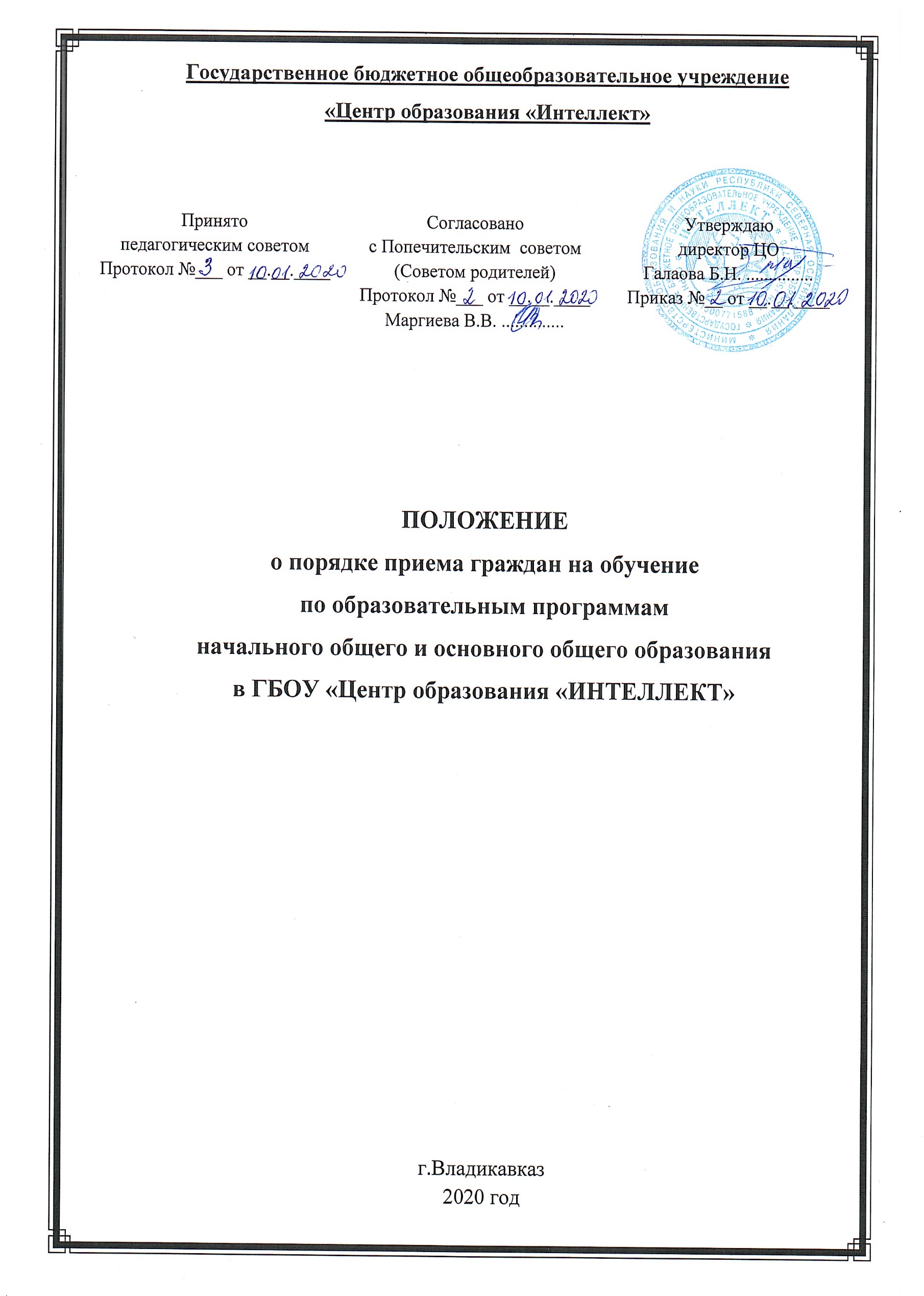 «Центр образования «Интеллект»ПОЛОЖЕНИЕо порядке приема граждан на обучениепо образовательным программам начального общего и основного общего образованияв ГБОУ «Центр образования «ИНТЕЛЛЕКТ»г.Владикавказ 2020 год1. Общие положения1.1.Положение разработано в соответствии со:ст.43 Конституции Российской Федерации, законами РФ:«Об образовании в Российской Федерации» от 29.12.2012 N273-ФЗ (ред. от 30.12.2015); «Об организации предоставления государственных и муниципальных услуг» от 27.07.2010 N210-ФЗ (ред. от 13.07.2015 с изм. и доп., вступ. в силу с 10.01.2016);«О гражданстве Российской Федерации» от 31.05.2002  №62-ФЗ (ред. от 31.12.2014);«О беженцах» от 19.02.1993 N4528-I (с изменениями и дополнениями);«О вынужденных переселенцах» от 19.02.1993г. N4530-I (с изменениями и дополнениями);«О правовом положении иностранных граждан в Российской Федерации» от 25.07.2002г. № 115-ФЗ (Собрание законодательства Российской Федерации, 2002, N 30, ст. 3032); «О персональных данных» от 27.07.2006 N152-ФЗ (ред. от 21.07.2014 с изм. и доп., вступ. в силу с 01.09.2015);Приказом Минобрнауки России от 22.01.2014 №32 «Об утверждении Порядка приема граждан на обучение по образовательным программам дошкольного и начального общего, основного общего и среднего общего образования» (зарегистрировано в Минюсте России 02.04.2014 №31800);Приказ Министерства просвещения РФ от 17 января 2019 г. № 19 “О внесении изменений в Порядок приема граждан на обучение по образовательным программам начального общего, основного общего и среднего общего образования, утвержденный приказом Министерства образования и науки Российской Федерации от 22 января 2014 г. N 32”Федеральный закон от 02.12.2019 № 411-ФЗ об изменениях  в статью 67 Федерального-закона от 29 декабря 2012 года № 27Э-ФЗ «Об образовании в Российской Федерации»2.  Правила приема в первый класс2.1.   Прием в школу детей   осуществляется при достижении ими к 1 сентября учебного года возраста не менее 6 лет 6 месяцев при отсутствии противопоказаний по состоянию здоровья, но не позже достижения ими возраста восьми лет.2.2.  Школа осуществляет прием заявлений в первый класс для граждан, проживающих на закрепленной территории, с 01 февраля по 30 июня текущего года. 2.3.  Для детей, не проживающих на закрепленной территории, прием заявлений в первый класс начинается с 1 июля текущего года до момента заполнения свободных мест до 5 сентября.2.4. Для зачисления в первый класс родители (законные представители) детей, предъявляют документы: •	заявление о приеме в 1 класс;•	оригинал документа, удостоверяющего личность родителя (законного представителя);•	свидетельство о рождении ребенка или документ, подтверждающий родство заявителя (копия);•	свидетельство о регистрации ребенка по месту жительства или по месту пребывания на закрепленной территории или документ, содержащий сведения о регистрации ребенка по месту жительства или по месту пребывания на закрепленной территории.2.5. Предъявленные родителями (законными представителями) документы  регистрируются в журнале приема заявлений, заявителю выдается расписка, содержащая следующую информацию:•	входящий номер заявления о приеме;•	перечень представленных документов с отметкой об их получении, заверенный подписью ответственного за прием документов и печатью Учреждения;•	сведения о сроках уведомления о зачислении в первый класс;•	контактные телефоны для получения информации.2.6. Родители (законные представители) детей, являющихся иностранными гражданами или лицами без гражданства, дополнительно предъявляют документы:•	документ,  подтверждающий родство заявителя (или законность представления прав ребенка);•	документ, подтверждающий право заявителя на пребывание в Российской Федерации.2.7. Иностранные граждане и лица без гражданства все документы представляют на русском языке или вместе с заверенным в установленном порядке переводом на русский язык.2.8. Копии предъявляемых при приеме документов хранятся в  школе на время обучения ребенка.2.9. Приём закреплённых лиц в школу осуществляется без вступительных испытаний (процедур отбора). Все дети, достигшие школьного возраста, зачисляются в первый класс независимо от   уровня их подготовки. В случае, если ребенок по состоянию здоровья не может обучаться в школе, администрация общеобразовательного учреждения по согласованию с Учредителем организует процесс обучения на дому.2.11. Прием детей из семей беженцев и вынужденных переселенцев может осуществляться  на основании записи детей в паспорте родителей (законных представителей) и письменного заявления родителей (законных представителей) с указанием адреса фактического проживания. 2.12. Иностранные граждане, пользующиеся в Российской Федерации правом на получение образования наравне с гражданами Российской Федерации, проживающие на   территории города, также могут зачисляться в первый класс для получения начального, а в дальнейшем основного и среднего общего образования. В этом случае документы для зачисления ребенка предоставляются на общих основаниях в соответствии с Уставом школы и данным Положением.3. Порядок приема детей в 1-й класс.3.1. Зачисляются в первый класс дети, проживающие на территории     района    и закреплённой к территории  ГБОУ Центра образования «Интеллект».3.2. При приеме на свободные места детей преимущественным правом обладают дети граждан, имеющих право на первоочередное предоставление места в ОО в соответствии с законодательством Российской Федерации и нормативными правовыми актами РСО-Алании:•	проживающие в одной семье и имеющие общее место жительства дети имеют право преимущественного приема на обучение по основным общеобразовательным программам начального общего образования в образовательные организации, в которых обучаются их братья или сестры.•	дети военнослужащих при изменении места военной службывоеннослужащих - граждан, проходящих военную службу по контракту, атакже при увольнении с военной службы по достижении ими предельноговозраста пребывания на военной службе, состоянию здоровья или в связи сорганизационно-штатными мероприятиями по месту жительства их семей(Федеральный закон от 27.05.1998 № 76-ФЗ «О статусе военнослужащих»);дети сотрудника полиции по месту жительства (Федеральный законот 07.02.201 1 № З-ФЗ «О полиции»);•	дети сотрудника полиции, погибшего (умершего) вследствие увечьяили иного повреждения здоровья, полученных в связи с выполнениемслужебных обязанностей, по месту жительства (Федеральный закон от07.02.201 1 № З-ФЗ «О полиции»); дети сотрудника полиции, умершеговследствие заболевания, полученного в период прохождения службы вполиции, по месту жительства (Федеральный закон от 07.02.201 1 № З-ФЗ «О полиции»);•	дети гражданина Российской Федерации, уволенного со службы вполиции вследствие увечья или иного повреждения здоровья, полученных в связи с выполнением служебных обязанностей и исключивших возможность дальнейшего прохождения службы в полиции, по месту жительства(Федеральный закон от 07.02.201 1 № З-ФЗ «О полиции»);•	дети гражданина Российской Федерации, умершего в течение одногогода после увольнения со службы в полиции вследствие увечья или иногоповреждения здоровья, полученных в связи с выполнением служебныхобязанностей, либо вследствие заболевания, полученного в периодпрохождения службы в полиции, исключивших возможность дальнейшегопрохождения службы в полиции, по месту жительства (Федеральный законот 07.02.201 1 № З-ФЗ «О полиции»);•	дети, находящиеся (находившиеся) на иждивении сотрудникаполиции, гражданина Российской Федерации, по месту жительства(Федеральный закон от 07.02.201 1 № З-ФЗ «О полиции»);•	дети сотрудника, имеющего специальные звания и проходящегослужбу в учреждениях и органах уголовно-исполнительной системы,федеральной противопожарной службе Государственной противопожарнойслужбы, органах по контролю за оборотом наркотических средств ипсихотропных веществ и таможенных органах Российской Федерации, поместу жительства (Федеральный закон от 30.12.201 2 № 283-ФЗ «Осоциальных гарантиях сотрудникам некоторых федеральных органовисполнительной власти и внесении изменений в отдельные законодательные акты Российской Федерации»);•	дети сотрудника, имевшего специальные звания и проходившегослужбу в учреждениях и органах уголовно-исполнительной системы,федеральной противопожарной службе Государственной противопожарнойслужбы, органах по контролю за оборотом наркотических средств ипсихотропных веществ и таможенных органах Российской Федерации,погибшего(умершего) вследствие увечья или иного повреждения здоровья,полученных в связи с выполнением служебных обязанностей, по местужительства(Федеральный закон от 30.12.201 2 № 283-Ф3 «О социальныхгарантиях сотрудникам некоторых федеральных органов исполнительновласти и внесении изменений в отдельные законодательные акты Российской Федерации»);•	дети сотрудника, имевшего специальные звания и проходившегослужбу в учреждениях и органах уголовно-исполнительной системы,федеральной противопожарной службе Государственной противопожарнойслужбы, органах по контролю за оборотом наркотических средств ипсихотропных веществ и таможенных органах Российской Федерации,умершего вследствие заболевания, полученного в период прохожденияслужбы в учреждениях и органах, по месту жительства (Федеральный закон от 30.12.201 2 № 283-Ф3«0 социальных гарантиях сотрудникам некоторых федеральных органов исполнительной власти и внесении изменений в отдельные законодательные акты Российской Федерации»);•	дети гражданина Российской Федерации, имевшего специальныезвания и проходившего службу в учреждениях и органах уголовно-исполнительной системы, федеральной противопожарной службеГосударственной противопожарной службы, органах по контролю заоборотом наркотических средств и психотропных веществ и таможенныхорганах Российской Федерации, уволенного со службы в учреждениях иорганах вследствие увечья или иного повреждения здоровья, полученных всвязи с выполнением служебных обязанностей и исключивших возможность дальнейшего прохождения службы в учреждениях и органах, по месту жительства (Федеральный закон от 30.12.201 2 № 283-Ф3 «О социальных гарантиях сотрудникам некоторых федеральных органов исполнительной власти и внесении изменений в отдельные законодательные акты Российской Федерации»);•	дети гражданина Российской Федерации, имевшего специальныезвания и проходившего службу в учреждениях и органах уголовно-исполнительной системы, федеральной противопожарной службеГосударственной противопожарной службы, органах по контролю заоборотом наркотических средств и психотропных веществ и таможенныхорганах Российской Федерации, умершего в течение одного года послеувольнения со службы в учреждениях и органах вследствие увечья или иного повреждения здоровья, полученных в связи с выполнением служебных обязанностей, либо вследствие заболевания, полученного в период прохождения службы в учреждениях и органах, исключивших возможность дальнейшего прохождения службы в учреждениях и органах, по месту жительства(Федеральный закон от 30.12.201 2 № 283-Ф3 «О социальных гарантиях сотрудникам некоторых федеральных органов исполнительной власти и внесении изменений в отдельные законодательные акты Российской Федерации»);•	дети, находящиеся (находившиеся) на иждивении сотрудника,Гражданина Российской Федерации, имеющего (имевшего) специальныезвания и проходящего (проходившего) службу в учреждениях и органахуголовно-исполнительной системы, федеральной противопожарной службеГосударственной противопожарной службы, органах по контролю заоборотом наркотических средств и психотропных веществ и таможенныхорганах Российской Федерации, по месту жительства(Федеральный закон от 30.12.201 2 № 283-Ф3 «О социальных гарантиях сотрудникам некоторыхфедеральных органов исполнительной власти и внесении изменений вотдельные законодательные акты Российской Федерации») и др.»3.3.	Дети с ограниченными возможностями здоровья принимаются на обучение по адаптированной основной общеобразовательной программе только с согласия их родителей (законных представителей) и на основании рекомендаций психолого-медико-педагогической комиссии.3.4. Первичное комплектование первых классов проходит до 30 июня,  окончательное - проводится до 31 августа текущего года.3.5. При отсутствии документов или неполного пакета документов заявление о приеме в первый класс в ГБОУ ЦО «Интеллект» не принимается и не рассматривается.Приложение №1Директору
ГБОУ Центра образования «Интеллект»Галаовой Белле Николаевнеот ______________________________________                                                                              ___________________________________________________________________________________________________________________________________                                                                                                                   (адрес, телефон)ЗАЯВЛЕНИЕ № ____Прошу принять ________________________________________________________________________, дата рождения: _____________ года,  место рождения:________________________________  в 1 класс  Вашей образовательной организации.С    лицензией    на    осуществление   образовательной   деятельности, свидетельством   о   государственной   аккредитации   образовательной организации, уставом образовательной организации, основными    образовательными    программами, реализуемыми образовательной   организацией, и   другими   документами, регламентирующими   организацию образовательного процесса, ознакомлен(а).Настоящим заявлением подтверждаю свое согласие на обработку моих персональных данных и персональных данных ребенка, ___________________________________________, в порядке, установленном законодательством Российской Федерации. Согласие может быть отозвано мной в письменной форме.Уведомление о зачислении/отказе в зачислении прошу выдать следующим способом:           посредством личного обращения в ЦО :в форме электронного документа;в  форме документа на бумажном носителе;почтовым отправлением на адрес, указанный в заявлении (только на бумажном носителе);отправлением по электронной почте (в форме электронного документа и только в случаях, прямо предусмотренных в действующих нормативных правовых актах);посредством направления через Портал государственных и муниципальных услуг (только в форме электронного документа).Приложение №2СОГЛАСИЕ на обработку персональных данных Я, __________________________________________________________________, Паспорт гражданина РФ серия_______  номер ____________3, документ выдан _______________________ зарегистрированный (ная) по адресу: _____________________________________________________________________________________ (далее – Законный представитель)действующий(щая) от себя и от имени несовершеннолетнего(ней) _________________________________________________ ____________года, Свидетельство о рождении ____________, документ выдан  ____________________________________________, адрес регистрации  _________________________________________________  (далее – Несовершеннолетний)даю согласие Оператору ГБОУ Центру образования «Интеллект», расположенному по адресу г. Владикавказ, ул. Весенняя, 3/4,  ФИО руководителя: Галаова Белла Николаевнана обработку, а именно на сбор, систематизацию, накопление, хранение, уточнение (обновление, изменение), использование, обезличивание, уничтожение, блокирование, на передачу для обработки уполномоченному Оператором по приказу   лицу с использованием автоматизированной информационной системы «Зачисление в ОО» и на передачу уполномоченному Оператором лицу – ООО «Дневник.ру», следующих персональных данных:Фамилия, имя, отчество Заявителя;Данные удостоверяющего документа Заявителя;Номер контактного телефона Заявителя;Адрес электронной почты (e-mail) Заявителя;Фамилия, имя, отчество, дата и место рождения, пол Несовершеннолетнего;Данные удостоверяющего документа Несовершеннолетнего;Адрес регистрации НесовершеннолетнегоДанные личного дела Несовершеннолетнего.Цель обработки: Обеспечение процесса подачи заявления и зачисления несовершеннолетнего в общеобразовательную организацию. Взаимодействие Законного представителя и Оператора в электронном виде. Информирование Законного представителя о результатах рассмотрения поданного заявления. Ведение личных дел учащихся образовательной организации.Настоящее согласие в отношении обработки указанных данных действует в течение всего периода обучения в образовательной организации с даты зачисления Несовершеннолетнего в образовательную организацию.Заявитель даёт свое согласие на хранение указанных персональных данных в соответствующих архивах Оператора в течение срока, установленного законодательством РФ.Заявитель осведомлен(а) о праве отозвать свое согласие посредством составления соответствующего письменного документа, который может быть направлен им в адрес Оператора по почте заказным письмом с уведомлением о вручении, либо вручен лично под расписку представителю Оператора.ФИО Законного представителя: _________________________________________________________Подпись: ________________________                                          «____» _________________ 20_____Приложение №3РАСПИСКАв получении документов при приёме заявленияОт гр. ______________________________________________________________________в отношении ребенка _______________________________________, ____________________ года рождения  регистрационный номер заявления о приеме _____ приняты следующие документы для зачисления в 1 класс:Свидетельство о рожденииКомментарий:_____________________________________________________________________________Документы принял: ____________________________________________________________Подпись сотрудника, принявшего документы:		Дата приема заявления:_____________ / _________________________ /		______________________		 М.П.Принятопедагогическим советомПротокол №___ от __.__.____Согласованос Попечительским  советом(Советом родителей)Протокол №___ от __.__.____Маргиева В.В. ..............Утверждаюдиректор ЦОГалаова Б.Н. ...............Приказ №__ от __.__.____"__" __________ 20__ года	_____________________(подпись)